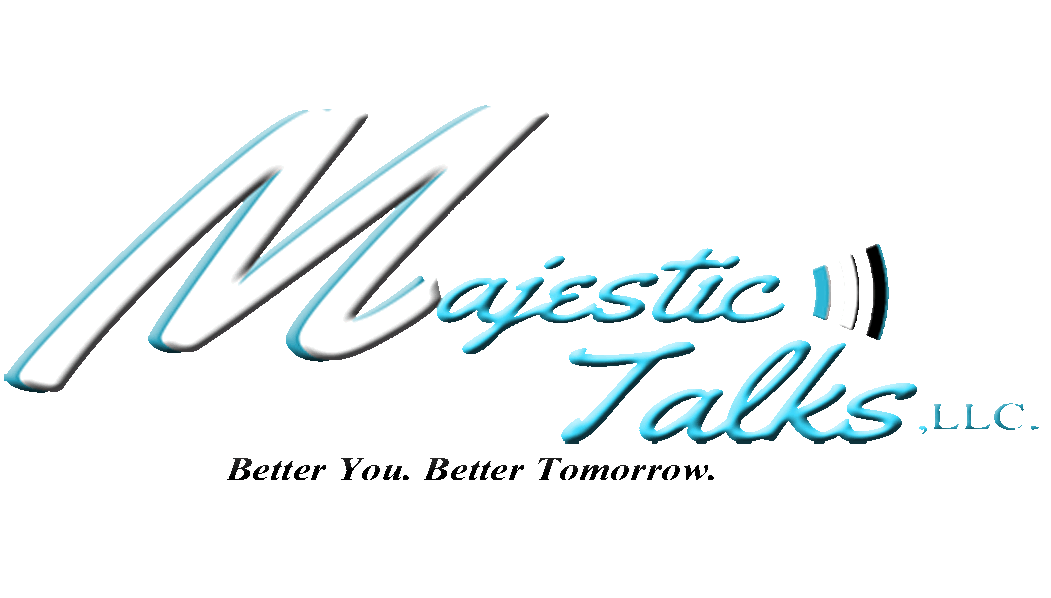 Latasha S. Morgan, MDIV., MA, CCLC, CPLC, BCMHC, CPAE720 Montague Ave., PMB 133Greenwood, South Carolina 29649Phone: (864) 396-8485Email: majestictalks@gmail.comWebsite: www.majestictalks.comPOST-COACHING DEBRIEF/REPORT Debriefing after each coaching session will help deepen and reinforce your learning and coaching experience.  Please answer each question and forward when complete.  This report and its review is another “value-added” benefit to you as a client of Latasha Morgan, MDIV, MA, CCLC, CPLC, BCMHC of Majestic Talks, LLC.  This form needs to be submitted within 24 hours after your coaching session.  Either submit this form by email, majestictalks@gmail.com. Name ___________________________________________________ Today’s Date ______________________ Coaching session day and time ________________________________________________________________ What did I discover or learn in this coaching session? 	 	 	 	 	 	 	 	 		 	___________________________________________________________________________________________ What are the benefits of completing the agreed-upon actions? 	 	 	 	 	 	 	 	 	 	 	 	 	 _______________________________________________________________________ What are the costs of not accomplishing the actions?  	 	 	 	 	 	 	 	 		__________________________________________________________________________________________________ What specific actions did I agree to take as a result of this coaching session?  	 	 	 	 	 	 	 	 	 	 	 	____________________________________________________ 	 	 Do I have a testimonial to share with others who may be considering hiring this coach? If yes, please add testimonial here:  	 	 	 	 	 	 	 	 	 	_____________ 	 ____________   _________________________________________________________________________________________________	 Additional comments:   	 	 	 	 	 	 	 	 	 	 	 	 	 ____________________________________________________________________________________________	 _________________________________________________________________________________________________________________________________		___________________________Signature of Client				             Date__________________________________Print Name of Client